Adı Soyadı:……………………………………………………….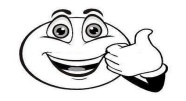 1- Aşağıdaki kelimelerden hangisinin  birden fazla anlamı (sesteşi)  vardır?Ev                   b) yat                        c)  kedi                  d)  liman2- Aşağıdaki kelimelerden hangisinin  birden fazla anlamı (sesteşi)  vardır?  çay               b) dere                        c)  gemi            d) mavi3- Aşağıdaki kelimelerden hangisinin  birden fazla anlamı (sesteşi)  vardır? fare                b) mavi               c )  radyo                d) teyp4- Aşağıdaki kelimelerden hangisinin  birden fazla anlamı (sesteşi)  vardır?sucuk               b) kale                        c)  valiz                 d) kuaför5 Aşağıdaki kelimelerden hangisinin  birden fazla anlamı (sesteşi)  vardır?       a)     sinema               b) bekar                   c)  evli                    d) şişman6- Aşağıdaki  kelimelerden hangisinin  birden  fazla  anlamı ( sesteşi)    yoktur?       a)    Eylül                b) Şubat                   c)  Kasım            d) Cuma7-  - Aşağıdaki  kelimelerden hangisinin  birden  fazla  anlamı ( sesteşi)    yoktur?       a)    Zeki                b) Yaşar                   c)  Mahmut                 d) Güler8-- Aşağıdaki  kelimelerden hangisinin  birden  fazla  anlamı ( sesteşi)    yoktur?       a)     dağ                b) yağ                  c)  sağ                     d) bağ9-Aşağıdaki  seçeneklerin hangisinde “saç” kelimesi  diğerlerinden farklı anlamda kullanılmıştır?Dün  saçımı kuaförde kestirdim.Kardeşim ok uykusuz kalınca saçmalamaya başladı.Samet, dünkü  yazılıda  iyice saçmalamış.Sınavdaki sorular çok saçmaydı.10- Aşağıdaki  seçeneklerin hangisinde “kale ” kelimesi  diğerlerinden farklı anlamda kullanılmıştır?İstanbul’daki  kalelerin hepsini  gezdik.İstanbul Spor’un kalecisinin  kurtuluşlar  çok güzeldi.Hakan büyüyünce kaleci olacakmış.Okul takımının kalecisi çok iyiymiş.11- Aşağıdaki  seçeneklerin hangisinde “  tuş ” kelimesi  diğerlerinden farklı anlamda kullanılmıştır?Kardeşim, bilgisayarın  bazı tuşlarını  bozmuş.Yarışmacılar önlerindeki tuşa çok hızlı basmalıymış.Dünkü  müsabakalarda güreşçilerimiz hiç tuş olmamışlar.Dün yapılan bilgi  yarışmasında  öğrenciler butonun  tuşlarını bozmuşlar.12- Aşağıdaki  seçeneklerin hangisinde “ elmas” kelimesi  diğerlerinden farklı anlamda kullanılmıştır?Elmas, çok değerli  bir madenmiş.Elmas, kendine çok değerli bir taş almış.Babam, anneme değerli bir elmas almış.Yakup, eşine aldığı elması kaybetmiş.13- Aşağıdaki  seçeneklerin hangisinde “  ağrı ” kelimesi  diğerlerinden farklı anlamda kullanılmıştır?Hastanede, ağrı  merkezi oluşturmuşlar.Dün akşam yemekten sonra çok başım ağrıdı.Ağrı’da, gezilecek çok güzel yerler varmış.Kaygısız aşım, ağrısız başım,diye bir atasözümüz   var.14-  Aşağıdaki  seçeneklerin hangisinde “ kazan ” kelimesi  diğerlerinden farklı anlamda kullanılmıştır?Bizim  üzüm kazanımız  çok ağır.  Dün, kazan dairemizde boru  patlamış.Nasrettin Hoca , kazanı  mumla kaynatmaya çalışmış.Aşure  Günü  annem, kazanla aşure  yaptı.15- Aşağıdaki  seçeneklerin hangisinde “ taş ” kelimesi  diğerlerinden farklı anlamda kullanılmıştır?Ocaktaki süt  çok kaynayınca yere taşmış.Dedemin safra  kesesinde on tane taş varmış.Çocuk, elindeki taşları  arabalara fırlatmış.Yoldaki taş,sopa gibi şeyleri kaldırmak  çok sevapmış.16- Aşağıdaki  seçeneklerin hangisinde “ gül ” kelimesi  diğerlerinden farklı anlamda kullanılmıştır? Gül, kokulu bir çiçektir.Gül, bahçeye oynamaya çıkmış.Gül, dikensiz olmaz.Gül yağından esans yapılıyormuş.17- Aşağıdaki  seçeneklerin hangisinde “ daire” kelimesi  diğerlerinden farklı anlamda kullanılmıştır?Amcam  emekli olunca  bir tane daire alacak.Bizim dairenin üstünde  Ayşeler  oturuyor.Beden eğitime dersinde  sınıfça daire oluşturduk.Beden eğitimi öğretmenimizin dairesi çok güzelmiş.18- Aşağıdaki   seçeneklerin hangisinde “kır ” kelimesi, “ Bazı sözler beni kırabilir.” anlamında kullanılmıştır?İlkbaharda kırlarda dolaşmaya bayılırım.Ağaçların dallarını kırmak doğru bir davranış olmaz.Kırılganlık, benim doğuştan gelen  bir özelliğimdir.Dedemin kırlaşmış saçların çok seviyorum.19-- Aşağıdaki   seçeneklerin hangisinde “ yan ” kelimesi, “  Oraya vaktinde  gidemezseniz  hakkınız yanar.”  anlamında kullanılmıştır?Fırtınadan dolayı tekne yan yatmış.Bu zamanda borç altın alan yandı demektir.Uçağa  yetişemeyince biletimiz  yanmış.Seninle evlenen yandı demektir.20-  Aşağıdaki  seçeneklerin hangisinde “ yol ” kelimesi  ,” Her  yolculuğum yorgun geçer .” anlamında  kullanılmıştır.Çocuklar erik ağacımızın tamamını yolmuşlar.Otobüsle  yolculuk yapmaya bayılırım. Yaya  olarak yol  kaldırımlarını kullanmalıyız. Karşıdan karşıya geçerken  önce yolun  soluna bakmalıyız.